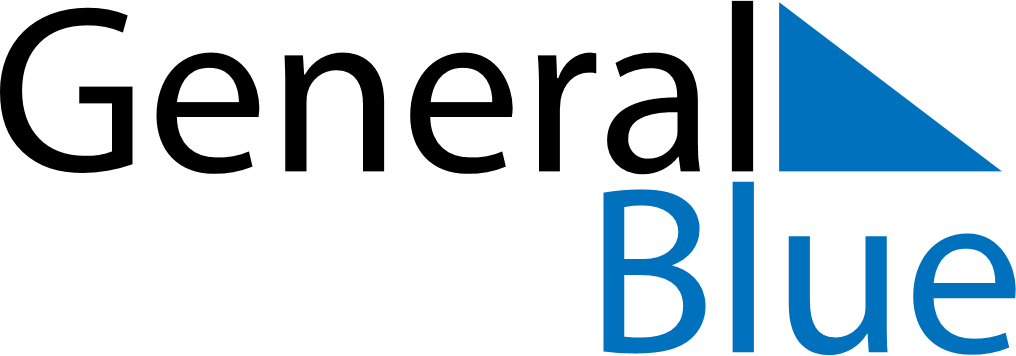 February 2018February 2018February 2018JapanJapanSUNMONTUEWEDTHUFRISAT1234567891011121314151617Foundation DayFoundation Day (substitute day)1819202122232425262728